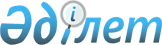 "2012-2014 жылдарға арналған аудандық бюджет туралы" Қармақшы аудандық мәслихатының 2011 жылғы 20 желтоқсандағы кезекті 47-сессиясының N 310 шешіміне өзгерістер мен толықтырулар енгізу туралы
					
			Күшін жойған
			
			
		
					Қызылорда облысы Қармақшы аудандық мәслихатының 2012 жылғы 13 қаңтардағы N 323 шешімі. Қызылорда облысының Әділет департаментінде 2012 жылы 06 ақпанда N 10-5-175 тіркелді. Шешімнің қабылдау мерзімінің өтуіне байланысты қолдану тоқтатылды (Қызылорда облысы Қармақшы аудандық мәслихатының 2013 жылғы 30 қаңтардағы N 12 хаты)      Ескерту. Шешімнің қабылдау мерзімінің өтуіне байланысты қолдану тоқтатылды (Қызылорда облысы Қармақшы аудандық мәслихатының 2013.01.30 N 12 хаты).      РҚАО ескертпесі:

      Мәтінде авторлық орфография және пунктуация сақталған.

      Қазақстан Республикасының 2008 жылғы 4 желтоқсандағы Бюджет кодексіне, Қазақстан Республикасының 2001 жылғы 23 қаңтардағы "Қазақстан Республикасындағы жергілікті мемлекеттік басқару және өзін-өзі басқару туралы" Заңының 6-бабының 1-тармағының 1-тармақшасына сәйкес Қармақшы аудандық мәслихаты ШЕШЕМІЗ:



      1. "2012-2014 жылдарға арналған аудандық бюджет туралы" Қармақшы аудандық мәслихатының 2011 жылғы 20 желтоқсандағы кезекті 47-сессиясының N 310 шешіміне (нормативтік құқықтық кесімдердің мемлекеттік тіркеу тізілімінде 10-5-173 нөмірімен тіркелген, аудандық "Қармақшы таңы" газетінің 2012 жылғы 13 қаңтардағы N 6-7 сандарында жарияланған) мынадай өзгерістер мен толықтырулар енгізілсін:



      1-тармақтағы:

      1) кірістер – 5 111 065 мың теңге, оның ішінде:

      трансферттер түсімдері – 4 304 536 мың теңге;

      2) шығындар – 5 111 065 мың теңге;

      3) таза бюджеттік кредит беру – 81 648 мың теңге;

      бюджеттік кредиттер – 92 226 мың теңге;

      5) бюджет тапшылығы (профициті) – -81 648 мың теңге;

      6) бюджет тапшылығын қаржыландыру (профицитін пайдалану) – 81 648 мың теңге;

      Ескерту. 1-тармақ жаңа редакцияда - Қызылорда облысы Қармақшы аудандық мәслихатының 2012.04.13 N 17 (2012 жылғы 1 қаңтардан бастап қолданысқа енгізіледі) Шешімімен.



      мынадай мазмұндағы 4-1, 4-2, 4-3 тармақтарымен толықтырылсын:



      "4-1. 2012 жылға арналған аудандық бюджетте республикалық бюджет қаржысы есебінен мынадай мөлшерде ағымдағы нысаналы трансферттердің қаралғаны ескерілсін:

      1) эпизоотияға қарсы іс-шараларды жүргізуге – 31 332 мың теңге;

      2) мамандарды әлеуметтік қолдау жөніндегі шараларды іске асыруға - 13 530 мың теңге;

      3) арнайы әлеуметтік қызметтер стандарттарын еңгізуге – 5 249 мың теңге;

      4) мектепке дейінгі білім беру ұйымдарында мемлекеттік білім беру тапсырысын іске асыруға – 44336 мың теңге;

      5) негiзгi орта және жалпы орта бiлiм беретiн мемлекеттiк мекемелердегi физика, химия, биология кабинеттерiн оқу жабдығымен жарақтандыруға – 12 291 мың теңге;

      6) үйде оқытылатын мүгедек балаларды жабдықпен, бағдарламалық қамтыммен қамтамасыз етуге – 9 222 мың теңге;

      7) жетім баланы (жетім балаларды) және ата-аналарының қамқорынсыз қалған баланы (балаларды) күтіп-ұстауға асыраушыларына ай сайынғы ақшалай қаражат төлемдеріне – 9 719 мың теңге;

      8) мектеп мұғалімдеріне және мектепке дейінгі білім беру ұйымдарының тәрбиешілеріне біліктілік санаты үшін қосымша ақы мөлшерін ұлғайтуға – 30 898 мың теңге.



      4-2. 2012 жылға арналған аудандық бюджетте республикалық бюджет қаржысы есебінен "Бизнестің жол картасы – 2020" бағдарламасы шеңберіндегі іс-шараларды іске асыруға – 53 150 мың теңге, оның ішінде:

      1) жастар тәжірибесін ұйымдастыруға – 10 221 мың теңге;

      2) жалақыны ішінара субсидиялауға – 30 220 мың теңге;

      3) қоныс аударуға субсидия беруге – 341 мың теңге;

      4) жұмыспен қамту орталықтарының қызметін қамтамасыз етуге – 12 368 мың теңге ағымдағы нысаналы трансферттердің қаралғаны ескерілсін.



      4-3. 2012 жылға арналған аудандық бюджетте республикалық бюджет қаржысы есебінен "Өңірлерді дамыту" бағдарламасы шеңберінде өңірлердің экономикалық дамуына жәрдемдесу жөніндегі шараларды іске асыруда ауылдық (селолық) округтарды жайластыру мәселелерін шешу үшін іс-шараларды іске асыруға – 6 925 мың теңге ағымдағы нысаналы трансферттің қаралғаны ескерілсін.".



      мынадай мазмұндағы 5-1, 5-2 тармақтарымен толықтырылсын:



      "5-1. 2012 жылға арналған аудандық бюджетте республикалық бюджет қаржысы есебінен төмендегі көлемде нысаналы даму трансферттері қаралғаны ескерілсін:

      1) қызметтік тұрғын үй салуға және (немесе) сатып алуға – 37 181 мың теңге;

      2) Жұмыспен қамту 2020 бағдарламасы шеңберінде инженерлік коммуникациялық инфрақұрылымдарды салу және (немесе) сатып алу және дамытуға – 9 800 мың теңге;

      3) сумен жабдықтау және су бұру жүйесін дамытуға, оның ішінде Қармақшы ауданы Жосалы кентінің сумен қамту жүйесін қайта құрылымдау және кеңейтуге (4-кезек) – 314 792 мың теңге.



      5-2. 2012 жылға арналған аудандық бюджетте республикалық бюджет қаржысы есебінен мамандарды әлеуметтік қолдау шараларын іске асыруға берілетін бюджеттік кредиттерге – 92226 мың теңге қаралғаны ескерілсін.".



      "2012-2014 жылдарға арналған аудандық бюджет туралы" Қармақшы аудандық мәслихатының 2011 жылғы 20 желтоқсандағы кезекті 47-сессиясының N 310 шешімінің 1, 4, 6-қосымшалары осы шешімнің 1, 2, 3-қосымшаларына сәйкес жазылсын.



      2. Осы шешім 2012 жылғы 1 қаңтардан бастап қолданысқа енгізіледі.      Қармақшы аудандық

      мәслихатының кезектен тыс

      48-сессиясының төрағасы                      Ә. Дәуленбаев      Қармақшы аудандық

      мәслихатының хатшысы                         М. Ерманов      Қармақшы аудандық мәслихатының

      2012 жылғы "13" қаңтардағы

      кезектен тыс 48-сессиясының

      N 323 шешіміне 1-қосымша      Қармақшы аудандық мәслихатының

      2011 жылғы "20" желтоқсандағы

      кезекті 47-сессиясының N 310

      шешіміне 1-қосымша        

2012 жылға арналған аудандық бюджет      Қармақшы аудандық мәслихатының

      2012 жылғы "13" қаңтардағы

      кезектен тыс 48-сессиясының

      N 323 шешіміне 2-қосымша      Қармақшы аудандық мәслихатының

      2011 жылғы "20" желтоқсандағы

      кезекті 47-сессиясының N 310

      шешіміне 4-қосымша        

2012 жылға арналған аудандық бюджеттің бюджеттік инвестицияларды жүзеге асыруға бағытталған бағдарламаларының тізбесі       Қармақшы аудандық мәслихатының

      2012 жылғы "13" қаңтардағы

      кезектен тыс 48-сессиясының

      N 323 шешіміне 3-қосымша      Қармақшы аудандық мәслихатының

      2011 жылғы "20" желтоқсандағы

      кезекті 47-сессиясының N 310

      шешіміне 6-қосымша        

Кент, ауылдық (селолық) округ әкімі аппараттарының 2012 жылға арналған бюджеттік бағдарламаларының тізбесі
					© 2012. Қазақстан Республикасы Әділет министрлігінің «Қазақстан Республикасының Заңнама және құқықтық ақпарат институты» ШЖҚ РМК
				СанатыСанатыСанатыСанатыСомасы, мың теңге
СыныбыСыныбыСыныбыIшкi сыныбыIшкi сыныбыАтауы
1.Кірістер51110651Салықтық түсімдер80143301Табыс салығы2915212Жеке табыс салығы29152103Әлеуметтiк салық1745591Әлеуметтік салық17455904Меншiкке салынатын салықтар3151051Мүлiкке салынатын салықтар2419453Жер салығы52954Көлiк құралдарына салынатын салық675705Бірыңғай жер салығы29505Тауарларға, жұмыстарға және қызметтерге салынатын iшкi салықтар139022Акциздер48873Табиғи және басқа да ресурстарды пайдаланғаны үшiн түсетiн түсiмдер13914Кәсiпкерлiк және кәсiби қызметтi жүргiзгенi үшiн алынатын алымдар73495Ойын бизнесіне салық27508Заңдық мәнді іс-әрекеттерді жасағаны және (немесе) оған уәкілеттігі бар мемлекеттік органдар немесе лауазымды адамдар құжаттар бергені үшін алынатын міндетті төлемдер63461Мемлекеттік баж63462Салықтық емес түсiмдер290801Мемлекеттік меншіктен түсетін кірістер4985Мемлекет меншігіндегі мүлікті жалға беруден түсетін кірістер49806Басқа да салықтық емес түсiмдер24101Басқа да салықтық емес түсiмдер24103Негізгі капиталды сатудан түсетін түсімдер218803Жердi және материалдық емес активтердi сату21881Жерді сату13502Материалдық емес активтерді сату 8384Трансферттердің түсімдері430453602Мемлекеттiк басқарудың жоғары тұрған органдарынан түсетiн трансферттер43045362Облыстық бюджеттен түсетiн трансферттер4304536Функционалдық топФункционалдық топФункционалдық топФункционалдық топСомасы, мың теңге
Бюджеттік бағдарламалардың әкiмшiсiБюджеттік бағдарламалардың әкiмшiсiБюджеттік бағдарламалардың әкiмшiсiБағдарламаБағдарламаАтауы
2.Шығындар511106501Жалпы сипаттағы мемлекеттiк қызметтер 297239112Аудан (облыстық маңызы бар қала) мәслихатының аппараты15918001Аудан (облыстық маңызы бар қала) мәслихатының қызметін қамтамасыз ету жөніндегі қызметтер15918122Аудан (облыстық маңызы бар қала) әкімінің аппараты83406001Аудан (облыстық маңызы бар қала) әкімінің қызметін қамтамасыз ету жөніндегі қызметтер79281003Мемлекеттік органның күрделі шығыстары4125123Қаладағы аудан, аудандық маңызы бар қала, кент, ауыл (село), ауылдық (селолық) округ әкімінің аппараты168546001Қаладағы аудан, аудандық маңызы бар қаланың, кент, ауыл (село), ауылдық (селолық) округ әкімінің қызметін қамтамасыз ету жөніндегі қызметтер157072022Мемлекеттік органның күрделі шығыстары11474452Ауданның (облыстық маңызы бар қаланың) қаржы бөлімі14578001Ауданның (облыстық манызы бар қаланың) бюджетін орындау және ауданның (облыстық маңызы бар қаланың) коммуналдық меншігін басқару саласындағы мемлекеттік саясатты іске асыру жөніндегі қызметтер14578453Ауданның (облыстық маңызы бар қаланың) экономика және бюджеттік жоспарлау бөлімі14791001Экономикалық саясатты, мемлекеттік жоспарлау жүйесін қалыптастыру және дамыту және ауданды (облыстық манызы бар қаланы) баcқару саласындағы мемлекеттік саясатты іске асыру жөніндегі қызметтер1479102Қорғаныс1679122Аудан (облыстық маңызы бар қала) әкімінің аппараты1679005Жалпыға бірдей әскери міндетті атқару шеңберіндегі іс-шаралар1351006Аудан (облыстық маңызы бар қала) ауқымындағы төтенше жағдайлардың алдын алу және жою32803Қоғамдық тәртіп, қауіпсіздік, құқықтық, сот, қылмыстық-атқару қызметі1514458Ауданның (облыстық маңызы бар қаланың) тұрғын үй-коммуналдық шаруашылық, жолаушылар көлігі және автомобиль жолдары бөлімі1514021Елдi мекендерде жол қозғалысы қауiпсiздiгін қамтамасыз ету151404Бiлiм беру2982006464Ауданның (облыстық маңызы бар қаланың) білім бөлімі2982006001Жергілікті деңгейде білім беру саласындағы мемлекеттік саясатты іске асыру жөніндегі қызметтер20402003Жалпы білім беру2319593005Ауданның (облыстык маңызы бар қаланың) мемлекеттік білім беру мекемелер үшін оқулықтар мен оқу-әдiстемелiк кешендерді сатып алу және жеткізу13893006Балаларға қосымша білім беру 100552007Аудандық (қалалық) ауқымдағы мектеп олимпиадаларын және мектептен тыс іс-шараларды өткiзу704009Мектепке дейінгі тәрбиелеу мен оқытуды қамтамасыз ету475523015Республикалық бюджеттен берілетін трансферттер есебінен жетім баланы (жетім балаларды) және ата-аналарының қамқорынсыз қалған баланы (балаларды) күтіп-ұстауға асыраушыларына ай сайынғы ақшалай қаражат төлемдері9719019Ауданның (облыстык маңызы бар қаланың) мемлекеттік білім беру мекемелеріне жұмыстағы жоғары көрсеткіштері үшін гранттарды табыс ету1500020Республикалық бюдеттен берілетін трансферттер есебінен үйде оқытылатын мүгедек балаларды жабдықпен, бағдарламалық қамтыммен қамтамасыз ету9222021Республикалық бюджеттен берілетін нысаналы трансферттер есебінен мектепке дейінгі ұйымдардың тәрбиешілеріне біліктілік санаты үшін қосымша ақының мөлшерін ұлғайту1597064Республикалық бюджеттен берілетін трансферттер есебінен мектеп мұғалімдеріне біліктілік санаты үшін қосымша ақының мөлшерін ұлғайту2930105Денсаулық сақтау176123Қаладағы аудан, аудандық маңызы бар қала, кент, ауыл (село), ауылдық (селолық) округ әкімінің аппараты176002Ерекше жағдайларда сырқаты ауыр адамдарды дәрігерлік көмек көрсететін ең жақын денсаулық сақтау ұйымына жеткізуді ұйымдастыру17606Әлеуметтiк көмек және әлеуметтiк қамтамасыз ету543013451Ауданның (облыстық маңызы бар қаланың) жұмыспен қамту және әлеуметтік бағдарламалар бөлімі543013001Жергілікті деңгейде жұмыспен қамтуды қамтамасыз ету және халық үшін әлеуметтік бағдарламаларды іске асыру саласындағы мемлекеттік саясатты іске асыру жөніндегі қызметтер39595002Еңбекпен қамту бағдарламасы70157004Ауылдық жерлерде тұратын денсаулық сақтау, білім беру, әлеуметтік қамтамасыз ету, мәдениет және спорт мамандарына отын сатып алуға Қазақстан Республикасының заңнамасына сәйкес әлеуметтік көмек көрсету12150005Мемлекеттік атаулы әлеуметтік көмек30751006Тұрғын үй көмегі191134007Жергілікті өкілетті органдардың шешімі бойынша мұқтаж азаматтардың жекелеген топтарына әлеуметтік көмек30164010Үйден тәрбиеленіп оқытылатын мүгедек балаларды материалдық қамтамасыз ету3845011Жәрдемақыларды және басқа да әлеуметтік төлемдерді есептеу, төлеу мен жеткізу бойынша қызметтерге ақы төлеу3196014Мұқтаж азаматтарға үйде әлеуметтiк көмек көрсету3147101618 жасқа дейінгі балаларға мемлекеттік жәрдемақылар93986017Мүгедектерді оңалту жеке бағдарламасына сәйкес, мұқтаж мүгедектерді міндетті гигиеналық құралдармен және ымдау тілі мамандарының қызмет көрсетуін, жеке көмекшілермен қамтамасыз ету24196023Жұмыспен қамту орталықтарының қызметін қамтамасыз ету1236807Тұрғын үй-коммуналдық шаруашылық573579123Қаладағы аудан, аудандық маңызы бар қала, кент, ауыл (село), ауылдық (селолық) округ әкімінің аппараты184320008Елді мекендердің көшелерін жарықтандыру11227009Елді мекендердің санитариясын қамтамасыз ету11540011Елді мекендерді абаттандыру мен көгалдандыру150083014Елді мекендерді сумен жабдықтауды ұйымдастыру11470458Ауданның (облыстық маңызы бар қаланың) тұрғын үй-коммуналдық шаруашылығы, жолаушылар көлігі және автомобиль жолдары бөлімі5718004Азаматтардың жекелеген санаттарын тұрғын үймен қамтамасыз ету2568012Сумен жабдықтау және су бұру жүйесінің жұмыс істеуі 3150467Ауданның (облыстық маңызы бар қаланың) құрылыс бөлімі383541003Мемлекеттік коммуналдық тұрғын үй қорының тұрғын үйін жобалау, салу және (немесе) сатып алу37181006Сумен жабдықтау және су бұру жүйесін дамыту336560022Жұмыспен қамту 2020 бағдарламасы шеңберінде инженерлік коммуникациялық инфрақұрылымдарды салу және (немесе) сатып алу және дамыту980008Мәдениет, спорт, туризм және ақпараттық кеңістiк290898455Ауданның (облыстық маңызы бар қаланың) мәдениет және тілдерді дамыту бөлімі202887001Жергілікті деңгейде тілдерді және мәдениетті дамыту саласындағы мемлекеттік саясатты іске асыру жөніндегі қызметтер10229003Мәдени-демалыс жұмысын қолдау147620006Аудандық (қалалық) кiтапханалардың жұмыс iстеуi44896007Мемлекеттік тілді және Қазақстан халықтарының басқа да тілдерін дамыту142456Ауданның (облыстық маңызы бар қаланың) ішкі саясат бөлімі19901001Жергілікті деңгейде ақпарат, мемлекеттілікті нығайту және азаматтардың әлеуметтік сенімділігін қалыптастыру саласында мемлекеттік саясатты іске асыру жөніндегі қызметтер11034002Газеттер мен журналдар арқылы мемлекеттік ақпараттық саясат жүргізу5466003Жастар саясаты саласында іс-шараларды іске асыру1796005Телерадио хабарларын тарату арқылы мемлекеттік ақпараттық саясатты жүргізу жөніндегі қызметтер1605465Ауданның (облыстық маңызы бар қаланың) Дене шынықтыру және спорт бөлімі33110001Жергілікті деңгейде дене шынықтыру және спорт саласындағы мемлекеттік саясатты іске асыру жөніндегі қызметтер6403006Аудандық (облыстық маңызы бар қалалық) деңгейде спорттық жарыстар өткiзу1353007Әртүрлi спорт түрлерi бойынша ауданның (облыстық маңызы бар қаланың) құрама командаларының мүшелерiн дайындау және олардың облыстық спорт жарыстарына қатысуы25354467Ауданның (облыстық маңызы бар қаланың) құрылыс бөлімі35000008Cпорт және туризм объектілерін дамыту 3500010Ауыл, су, орман, балық шаруашылығы, ерекше қорғалатын табиғи аумақтар, қоршаған ортаны және жануарлар дүниесін қорғау, жер қатынастары79821462Ауданның (облыстық маңызы бар қаланың) ауыл шаруашылығы бөлімі25899001Жергілікте деңгейде ауыл шаруашылығы саласындағы мемлекеттік саясатты іске асыру жөніндегі қызметтер 12369099Мамандарды әлеуметтік қолдау жөніндегі шараларды іске асыру13530463Ауданның (облыстық маңызы бар қаланың) жер қатынастары бөлімі8720001Аудан (облыстық маңызы бар қала) аумағында жер қатынастарын реттеу саласындағы мемлекеттік саясатты іске асыру жөніндегі қызметтер8720473Ауданның (облыстық маңызы бар қаланың) ветеринария бөлімі45202001Жергілікті деңгейде ветеринария саласындағы мемлекеттік саясатты іске асыру жөніндегі қызметтер 9370006Ауру жануарларды санитарлық союды ұйымдастыру2500007Қаңғыбас иттер мен мысықтарды аулауды және жоюды ұйымдастыру2000011Эпизоотияға қарсы іс-шаралар жүргізу3133211Өнеркәсіп, сәулет, қала құрылысы және құрылыс қызметі21021467Ауданның (облыстық маңызы бар қаланың) құрылыс бөлімі10073001Жергілікті деңгейде құрылыс саласындағы мемлекеттік саясатты іске асыру жөніндегі қызметтер10073468Ауданның (облыстық маңызы бар қаланың) сәулет және қала құрылысы бөлімі10948001Жергілікті деңгейде сәулет және қала құрылысы саласындағы мемлекеттік саясатты іске асыру жөніндегі қызметтер8448003Ауданның қала құрылысы даму аумағын және елді мекендердің бас жоспарлары схемаларын әзірлеу250012Көлiк және коммуникация283996458Ауданның (облыстық маңызы бар қаланың) тұрғын үй-коммуналдық шаруашылығы, жолаушылар көлігі және автомобиль жолдары бөлімі283996023Автомобиль жолдарының жұмыс істеуін қамтамасыз ету28399613Өзгелер32168123Қаладағы аудан, аудандық маңызы бар қала, кент, ауыл (село), ауылдық (селолық) округ әкімінің аппараты6925040Республикалық бюджеттен нысаналы трансферттер ретінде "Өңірлерді дамыту" бағдарламасы шеңберінде өңірлердің экономикалық дамуына жәрдемдесу жөніндегі шараларды іске асыруда ауылдық (селолық) округтарды жайластыру мәселелерін шешу үшін іс-шараларды іске асыру6925452Ауданның (облыстық маңызы бар қаланың) қаржы бөлімі7179012Ауданның (облыстық маңызы бар қаланың) жергілікті атқарушы органының резерві7179458Ауданның (облыстық маңызы бар қаланың) тұрғын үй-коммуналдық шаруашылық, жолаушылар көлігі және автомобиль жолдары бөлімі9370001Жергілікті деңгейде тұрғын үй-коммуналдық шаруашылығы, жолаушылар көлігі және автомобиль жолдары саласындағы мемлекеттік саясатты іске асыру жөніндегі қызметтер9370469Ауданның (облыстық маңызы бар қаланың) кәсіпкерлік бөлімі8694001Жергілікті деңгейде кәсіпкерлік пен өнеркәсіпті дамыту саласындағы мемлекеттік саясатты іске асыру жөніндегі қызметтер8431003Кәсіпкерлік қызметті қолдау26315Трансферттер3955452Ауданның (облыстық маңызы бар қаланың) қаржы бөлімі3955024Мемлекеттік органдардың функцияларын мемлекеттік басқарудың төмен тұрған деңгейлерінен жоғарғы деңгейлерге беруге байланысты жоғары тұрған бюджеттерге берілетін ағымдағы нысаналы трансферттер39553. Таза бюджеттік кредит беру81648Бюджеттік кредиттер9222610Ауыл, су, орман, балық шаруашылығы, ерекше қорғалатын табиғи аумақтар, қоршаған ортаны және жануарлар дүниесін қорғау, жер қатынастары92226462Ауданның (облыстық маңызы бар қаланың) ауыл шаруашылығы бөлімі92226008Мамандарды әлеуметтік қолдау шараларын іске асыруға берілетін бюджеттік кредиттер922265Бюджеттік кредиттерді өтеу1057801Бюджеттік кредиттерді өтеу105781Мемлекеттік бюджеттен берілген бюджеттік кредиттерді өтеу105784. Қаржы активтерімен операциялар бойынша сальдо05. Бюджет тапшылығы (профициті)-816486. Бюджет тапшылығын қаржыландыру (профицитін пайдалану)816487Қарыздар түсімі9222601Мемлекеттік ішкі қарыздар922262Қарыз алу келісім-шарттары9222616Қарыздарды өтеу10578452Ауданның (облыстық маңызы бар қаланың) қаржы бөлімі10578008Жергілікті атқарушы органның жоғары тұрған бюджет алдындағы борышын өтеу105788Бюджет қаражатының пайдаланылатын қалдықтары0Функционалдық топФункционалдық топФункционалдық топФункционалдық топСомасы, мың теңге
Бюджеттік бағдарламалардың әкiмшiсiБюджеттік бағдарламалардың әкiмшiсiБюджеттік бағдарламалардың әкiмшiсiБағдарламаБағдарламаАтауы
2.Шығындар41854107Тұрғын үй-коммуналдық шаруашылық383541467Ауданның (облыстық маңызы бар қаланың) құрылыс бөлімі383541003Мемлекеттік коммуналдық тұрғын үй қорының тұрғын үйін жобалау, салу және (немесе) сатып алу37181006Сумен жабдықтау және су бұру жүйесін дамыту336560Қармақшы ауданы Жосалы кентінің сумен қамту жүйесін қайта құрылымдау және кеңейту (4-кезек)314792"Қармақшы ауданы Жосалы кентінің сумен қамту жүйесін қайта құрылымдау және кеңейту 4-кезек" жобасын қоса қаржыландыру21768022Жұмыспен қамту 2020 бағдарламасы шеңберінде инженерлік коммуникациялық инфрақұрылымдарды салу және (немесе) сатып алу және дамыту980008Мәдениет, спорт, туризм және ақпараттық кеңістiк35000467Ауданның (облыстық маңызы бар қаланың) құрылыс бөлімі35000008Спорт және туризм объектілерін дамыту35000Функционалдық топФункционалдық топФункционалдық топФункционалдық топСомасы, мың теңге
Бюджеттік бағдарламалардың әкiмшiсiБюджеттік бағдарламалардың әкiмшiсiБюджеттік бағдарламалардың әкiмшiсiБағдарламаБағдарламаАтауы
2. Шығындар35996701Жалпы сипаттағы мемлекеттiк қызметтер 168546123Қаладағы аудан, аудандық маңызы бар қала, кент, ауыл (село), ауылдық (селолық) округ әкімінің аппараты168546001Қаладағы аудан, аудандық маңызы бар қаланың, кент, ауыл (село), ауылдық (селолық) округ әкімінің қызметін қамтамасыз ету жөніндегі қызметтер157072Жосалы кенті әкімінің аппараты24797Төретам кенті әкімінің аппараты13770Қармақшы ауылдық округ әкімінің аппараты10227Жосалы ауылдық округ әкімінің аппараты10130Иіркөл ауылдық округ әкімінің аппараты8337Жаңажол ауылдық округ әкімінің аппараты10885ІІІ-Интернационал ауылдық округ әкімінің аппараты9592Ақтөбе ауылдық округ әкімінің аппараты10142Ақжар ауылдық округ әкімінің аппараты10451Дауылкөл ауылдық округ әкімінің аппараты10363Алдашбай ахун ауылдық округ әкімінің аппараты8789Қуандария ауылдық округ әкімінің аппараты9420Көмекбаев ауылдық округ әкімінің аппараты9762Ақай ауылдық округ әкімінің аппараты10407022Мемлекеттік органның күрделі шығыстары11474Төретам кенті әкімінің аппараты1147405Денсаулық сақтау176123Қаладағы аудан, аудандық маңызы бар қала, кент, ауыл (село), ауылдық (селолық) округ әкімінің аппараты176002Ерекше жағдайларда сырқаты ауыр адамдарды дәрігерлік көмек көрсететін ең жақын денсаулық сақтау ұйымына жеткізуді ұйымдастыру176Жосалы кенті әкімінің аппараты17Қармақшы ауылдық округ әкімінің аппараты3Жосалы ауылдық округ әкімінің аппараты27Иіркөл ауылдық округ әкімінің аппараты27Ақжар ауылдық округ әкімінің аппараты4Алдашбай ахун ауылдық округ әкімінің аппараты12Көмекбаев ауылдық округ әкімінің аппараты8607Тұрғын үй-коммуналдық шаруашылық184320123Қаладағы аудан, аудандық маңызы бар қала, кент, ауыл (село), ауылдық (селолық) округ әкімінің аппараты184320008Елді мекендердің көшелерін жарықтандыру11227Жосалы кенті әкімінің аппараты4255Төретам кенті әкімінің аппараты1318Жосалы ауылдық округ әкімінің аппараты348Иіркөл ауылдық округ әкімінің аппараты361Жаңажол ауылдық округ әкімінің аппараты600ІІІ-Интернационал ауылдық округ әкімінің аппараты625Ақтөбе ауылдық округ әкімінің аппараты373Ақжар ауылдық округ әкімінің аппараты473Дауылкөл ауылдық округ әкімінің аппараты184Алдашбай ахун ауылдық округ әкімінің аппараты284Қуандария ауылдық округ әкімінің аппараты740Көмекбаев ауылдық округ әкімінің аппараты770Ақай ауылдық округ әкімінің аппараты896009Елді мекендердің санитариясын қамтамасыз ету11540Жосалы кенті әкімінің аппараты9165Төретам кенті әкімінің аппараты2375011Елді мекендерді абаттандыру мен көгалдандыру150083Жосалы кенті әкімінің аппараты146587Қармақшы ауылдық округ әкімінің аппараты874Жосалы ауылдық округ әкімінің аппараты874Қуандария ауылдық округ әкімінің аппараты874Көмекбаев ауылдық округ әкімінің аппараты874014Елді мекендерді сумен жабдықтауды ұйымдастыру11470Жосалы кенті әкімінің аппараты1147013Өзгелер6925123Қаладағы аудан, аудандық маңызы бар қала, кент, ауыл (село), ауылдық (селолық) округ әкімінің аппараты6925040Республикалық бюджеттен нысаналы трансферттер ретінде "Өңірлерді дамыту" бағдарламасы шеңберінде өңірлердің экономикалық дамуына жәрдемдесу жөніндегі шараларды іске асыруда ауылдық (селолық) округтарды жайластыру мәселелерін шешу үшін іс-шараларды іске асыру6925Жосалы ауылдық округ әкімінің аппараты2576Қуандария ауылдық округ әкімінің аппараты2174Көмекбаев ауылдық округ әкімінің аппараты2175